Die Abstracts ...trifft nicht zu(Leerraum bis zum Ende der Skala)trifft voll zu... geben die Kernaussagen der einzelnen Dossiermaterialien wieder (Thema – Betrachtungswinkel – Fazit).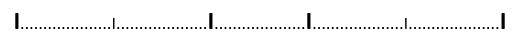 ... sind aufs Wesentliche komprimiert (50-100 Wörter).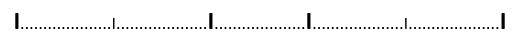 ... sind sachlich und eigenständig formuliert.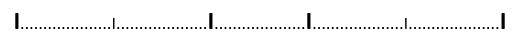 ... kennzeichnen Aussagen sprachlich korrekt.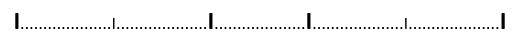 Der Inhalt des Essays ...Der Inhalt des Essays ...… hat erkennbaren Dossierbezug.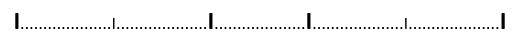 ... bietet gedankliche Vielfalt – über das Dossier hinaus.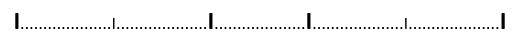 ... bietet reflexive Vertiefung einzelner Aspekte.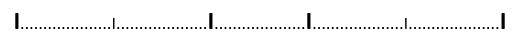 ... bietet kreative und originelle Gedanken.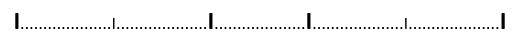 ... geht über die Darstellung persönlicher Erfahrungen hinaus.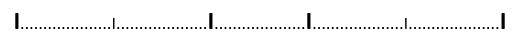 AufbauAufbauDer Einstieg bietet einen Leseanreiz und öffnet das thematische Feld.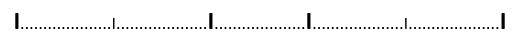 Der gedankliche Aufbau der Arbeit ist mehr als eine logische Abfolge naheliegender Zusammenhänge.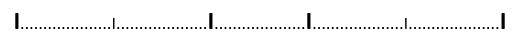 Die assoziative Verknüpfung ist für den Leser nachvollziehbar.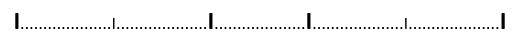 Der Abschluss des Essays ist pointiert.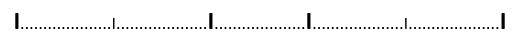 Sprache Sprache Die schriftsprachlichen Standards sind eingehalten, eventuelle Abweichungen von der Schriftsprache und Stilbrüche haben eine erkennbare inhaltliche Funktion.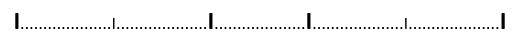 Die sprachliche Gestaltung insgesamt zeigt Kreativität und Originalität.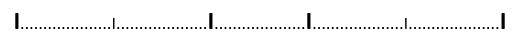 Sonstige Bemerkungen Sonstige Bemerkungen 